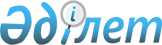 О внесении изменений и дополнений в постановление Правительства Республики Казахстан от 18 апреля 2000 года N 596
					
			Утративший силу
			
			
		
					Постановление Правительства Республики Казахстан от 12 декабря 2006 года N 1195. Утратило силу постановлением Правительства Республики Казахстан от 2 июня 2007 года N 452 (вводится в действие с 9 августа 2007 года)



      


Сноска. Утратило силу постановлением Правительства РК от 2 июня 2007 года N 


 452 


 (вводится в действие с 9 августа 2007 года).


      

      Правительство Республики Казахстан 

ПОСТАНОВЛЯЕТ:





      1. Внести в 
 постановление 
 Правительства Республики Казахстан от 18 апреля 2000 года N 596 "Об утверждении Правил лицензирования образовательной деятельности" (САПП Республики Казахстан, 2000 г., N 20, ст. 219) следующие изменения и дополнения:



      в 
 Правилах 
 лицензирования образовательной деятельности, утвержденных указанным постановлением:



      в пункте 23:



      абзац первый после слов "высшее профессиональное образование" дополнить словами "с присуждением академической степени бакалавр";



      в подпункте 1):



      в абзаце третьем слова "прикладного характера" исключить;



      в абзаце пятом цифры "40" заменить цифрами "45";



      дополнить абзацем седьмым следующего содержания:



      "использование в учебном процессе инновационных информационных и образовательных технологий;";



      абзац девятый после слов "на одного обучающегося." дополнить предложением вторым следующего содержания:



      "При этом библиотечный фонд должен содержать издания основной учебной литературы по дисциплинам социально-гуманитарного профиля за последние 5 лет; по естественным, техническим, сельскохозяйственным и другим дисциплинам - за последние 10 лет.";



      дополнить абзацем одиннадцатым следующего содержания:



      "оснащенность учебно-лабораторным оборудованием, необходимым для реализации образовательных программ и отвечающим современным требованиям;";



      в подпункте 2):



      в абзаце третьем слова "преимущественно в одной из областей науки или культуры" исключить;



      в абзаце пятом цифры "50" заменить цифрами "55";



      дополнить абзацем седьмым следующего содержания:



      "использование в учебном процессе инновационных информационных и образовательных технологий;";



      абзац девятый после слов "на одного обучающегося." дополнить предложением вторым следующего содержания:



      "При этом библиотечный фонд должен содержать издания основной учебной литературы по дисциплинам социально-гуманитарного профиля за последние 5 лет; по естественным, техническим, сельскохозяйственным и другим дисциплинам - за последние 10 лет.";



      дополнить абзацем одиннадцатым следующего содержания:



      "оснащенность учебно-лабораторным оборудованием, необходимым для реализации образовательных программ и отвечающим современным требованиям;";



      в подпункте 3):



      в абзаце пятом цифры "60" заменить цифрами "65";



      дополнить абзацем седьмым следующего содержания:



      "использование в учебном процессе инновационных информационных и образовательных технологий;";



      абзац девятый после слов "на одного обучающегося." дополнить предложением вторым следующего содержания:



      "При этом библиотечный фонд должен содержать издания основной учебной литературы по дисциплинам социально-гуманитарного профиля за последние 5 лет; по естественным, техническим, сельскохозяйственным и другим дисциплинам - за последние 10 лет.";



      дополнить абзацем одиннадцатым следующего содержания:



      "оснащенность учебно-лабораторным оборудованием, необходимым для реализации образовательных программ и отвечающим современным требованиям;";



      пункт 23-1 изложить в следующей редакции:



      "23.1. Квалификационные требования, предъявляемые к деятельности университетов, академий, дающих высшее профессиональное и послевузовское профессиональное образование с присуждением академической степени магистр:



      1) реализация образовательных программ высшего профессионального образования по 12 и более специальностям для университетов; по 3 и более специальностям для академий;



      2) осуществление программ бакалавриата по соответствующим специальностям;



      3) соответствие профиля подготовки магистров тематике научных исследований организации образования;



      4) наличие соглашения о сотрудничестве с признанными ведущими научными, научно-образовательными, производственными и научно-производственными центрами по соответствующим направлениям подготовки;



      5) наличие доктора наук по каждому профилю подготовки;



      6) доля штатных преподавателей от их общего числа, в том числе и по каждому профилю подготовки, - не менее 65 процентов для университетов; не менее 55 процентов для академий;



      7) доля преподавателей с учеными степенями и учеными званиями от числа штатных преподавателей, в том числе и по каждому профилю подготовки, - не менее 45 процентов для университетов; не менее 40 процентов для академий;



      8) научное руководство магистрантами должно осуществляться ведущими специалистами, штатными преподавателями, работающими на полную ставку в данной организации, имеющими ученую степень соответствующего профиля, стаж научно-педагогической работы не менее трех лет, научные публикации в отечественных и зарубежных журналах, в трудах международных конференций, учебные и учебно-методические пособия по профилю магистерской подготовки;



      9) использование в учебном процессе инновационных информационных и образовательных технологий;



      10) наличие собственных, принадлежащих на праве хозяйственного ведения или оперативного управления материально-финансовых активов, обеспечивающих условия для получения образования, определяемых исходя из контингента обучающихся и стоимости обучения, но не менее размера, определяемого по государственному образовательному заказу;



      11) плановые минимальные расходы на один год обучения магистранта должны соответствовать уровню расходов, предусмотренных постановлением Правительства Республики Казахстан по утверждению государственного заказа на подготовку специалистов с высшим и послевузовским образованием на соответствующий учебный год;



      12) наличие фонда специализированной учебной, учебно-методической и научной литературы по отношению к приведенному контингенту магистрантов на полный цикл обучения в количестве не менее 140 единиц изданий на одного обучающегося. При этом библиотечный фонд должен содержать издания основной учебной литературы по дисциплинам социально-гуманитарного профиля за последние 5 лет; по естественным, техническим, сельскохозяйственным и другим дисциплинам - за последние 10 лет. Обеспеченность учебно-методической литературой на электронных и магнитных носителях не менее 20 процентов дисциплин учебного плана специальности;



      13) соответствие общей площади принадлежащих на праве собственности, хозяйственного ведения или оперативного управления аудиторной и лабораторной баз, учебных кабинетов, мастерских и других помещений, приходящейся на одного обучающегося дневной формы, с учетом сменности учебных занятий действующим санитарным нормам и правилам и возможность обеспечения выполнения учебных планов и программ, предусмотренных государственными общеобязательными стандартами образования;



      14) оснащенность учебно-лабораторным оборудованием, необходимым для реализации образовательных программ и отвечающим современным требованиям;



      15) наличие договоров с организациями, определенными в качестве баз практики (в договорах должны быть определены обязанности организации образования, организаций, являющихся базами практики, и обучающихся);



      16) наличие медицинского обслуживания и питания обучающихся.";



      пункт 23-3 исключить;



      дополнить пунктом 23-4 следующего содержания:



      "23-4. Квалификационные требования, предъявляемые к деятельности духовных учебных заведений:



      1) наличие штатных преподавателей, имеющих высшее духовное образование по профилю подготовки и соответствующих требованиям, предъявляемым религиозными объединениями;



      2) наличие фонда учебной и учебно-методической литературы по отношению к контингенту обучающихся на полный цикл обучения - в количестве не менее 50 единиц изданий на одного обучающегося;



      3) наличие на праве собственности, хозяйственного ведения или оперативного управления необходимой для организации образовательного процесса учебно-материальной базы, соответствующей требованиям санитарных норм и правил;



      4) наличие медицинского обслуживания и питания обучающихся;



      5) наличие ходатайства соответствующей религиозной конфессии с обоснованием целесообразности лицензирования данного учреждения религиозного образования и копии свидетельства о регистрации религиозной конфессии на территории Республики Казахстан;



      6) наличие образовательных программ (учебных планов) по профилю подготовки, утвержденных руководством религиозной конфессии;



      7) наличие заключения Комитета по делам религий Министерства юстиции Республики Казахстан на заявленные религиозные образовательные программы.";



      абзац второй подпунктов 1) и 2) пункта 24 после слов "в данной организации" дополнить словами ", имеющими стаж научно-педагогической работы не менее трех лет, научные публикации в отечественных и зарубежных журналах, в трудах международных конференций по профилю подготовки, учебные и учебно-методические пособия";



      в подпункте 1) пункта 26 слово "обнаружившееся" исключить.




      2. Настоящее постановление вводится в действие с 1 июля 2007 года и подлежит официальному опубликованию.


      Премьер-Министр




   Республики Казахстан


					© 2012. РГП на ПХВ «Институт законодательства и правовой информации Республики Казахстан» Министерства юстиции Республики Казахстан
				